В целях популяризации бережного отношения к культурному наследию, в рамках Всероссийского Дня заботы о памятниках истории и культуры, Совет ветеранов села Партизанское, 8 мая 2019 года, провели субботник на памятном месте «Камень-глыба» (территория Дома культуры в с.Партизанское). Выполнен следующий объём работ: санитарная очистка территории, копка клумб, посадка цветов. Количество участников мероприятия – 10 человек: Кириленко Л.Е. (председатель Совета ветеранов), Картамышева С.В., Потапенко В.С., Ефремова В.И., Шаммедова Л.И., Бескровная Г.И., Аниськова Н.Г., Михеева И.В., Жарикова Л.В., Бескровный В.В.  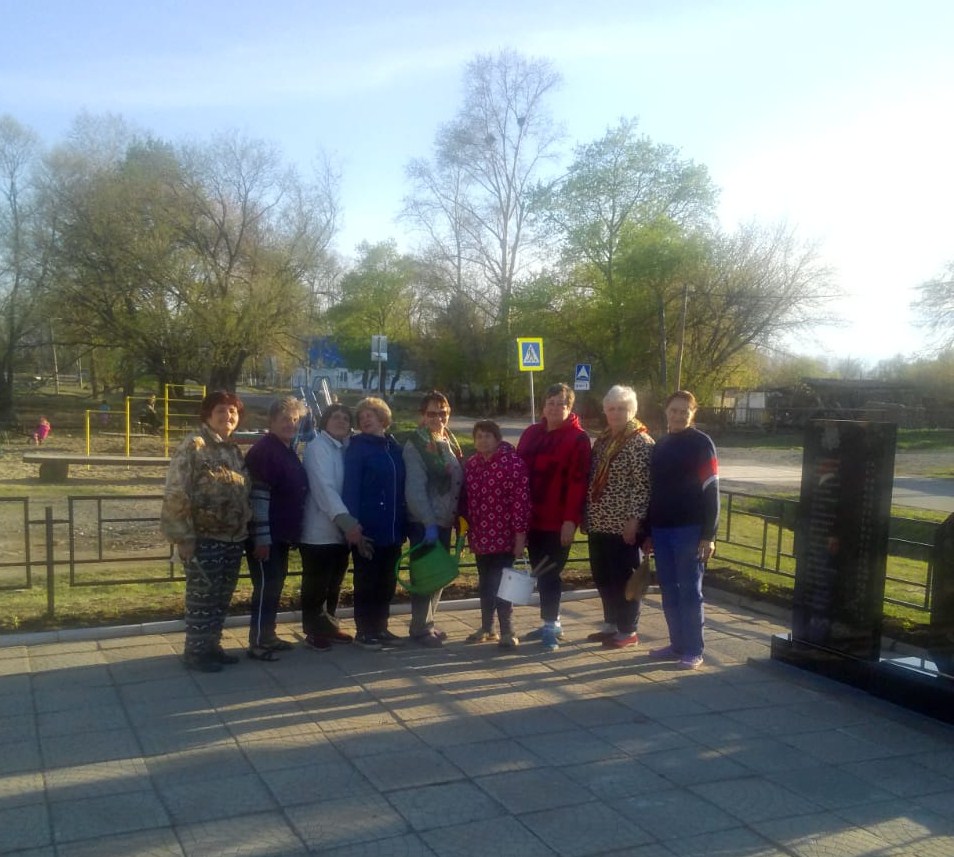 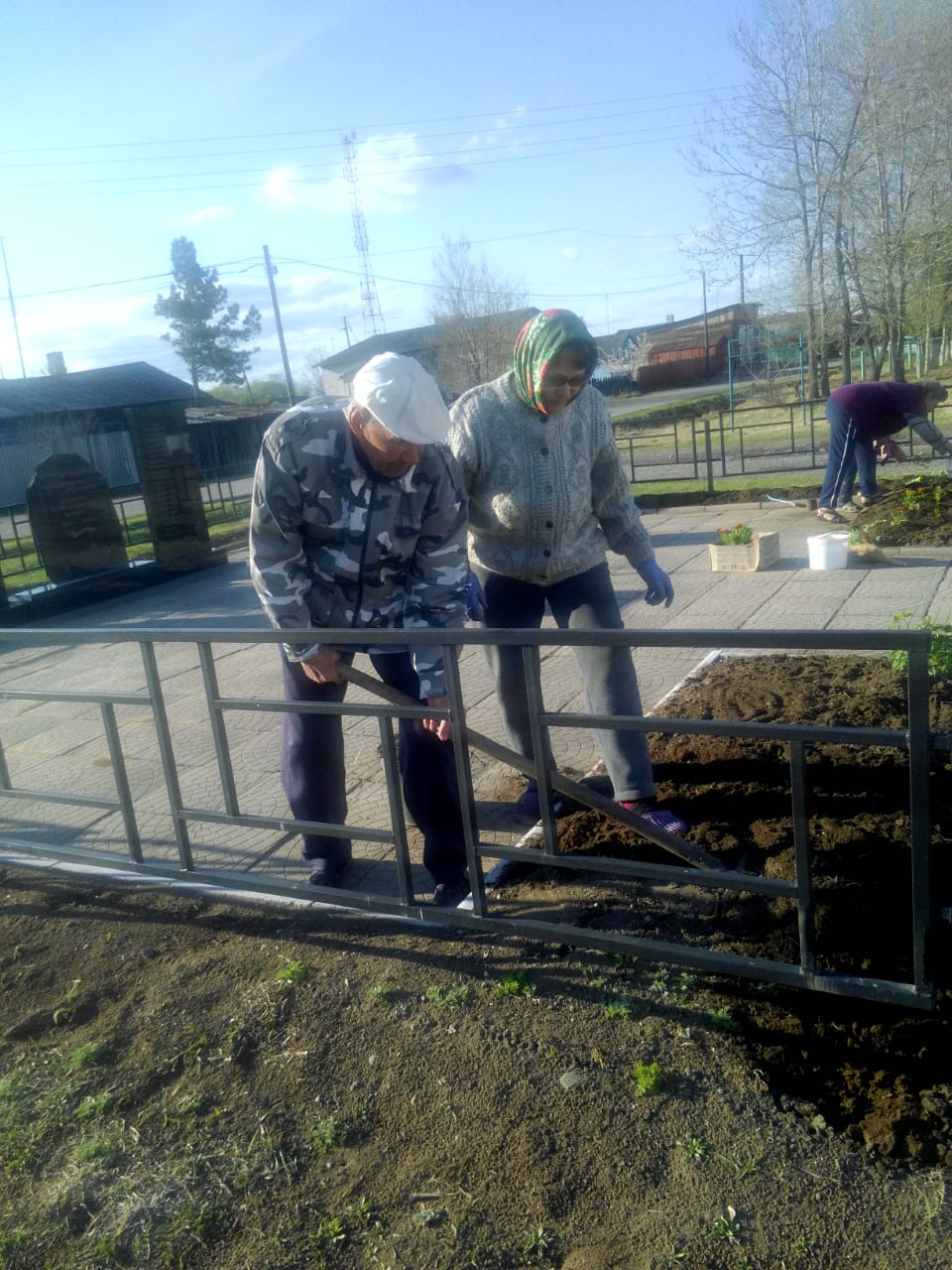 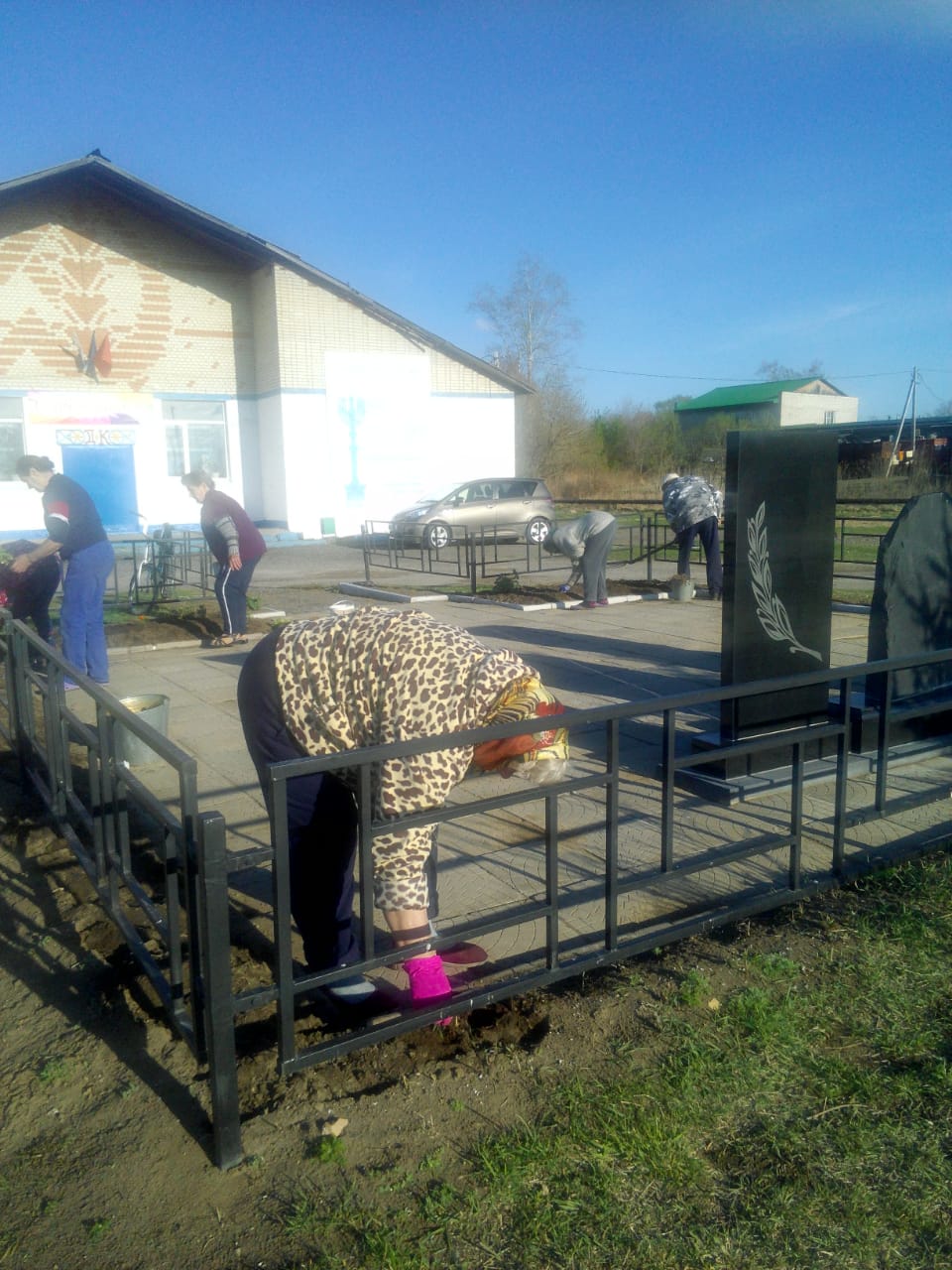 